Publicado en Madrid el 19/05/2017 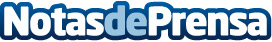 Factory Tour 2017: Pádel en estado puroUn evento deportivo para los amantes del pádel en el que conocerán a fondo las palas, la fábrica y a los jugadores de StarVieDatos de contacto:Tamara CaricolDpto. Marketing91 590 15 10Nota de prensa publicada en: https://www.notasdeprensa.es/factory-tour-2017-padel-en-estado-puro_1 Categorias: Nacional Entretenimiento Otros deportes Pádel http://www.notasdeprensa.es